ПОЯСНЮВАЛЬНА ЗАПИСКА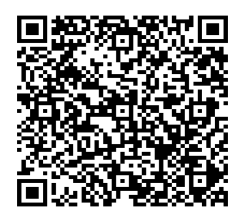 № ПЗН-63526 від 13.03.2024до проєкту рішення Київської міської ради:
Про надання Київському комунальному об’єднанню зеленого будівництва та експлуатації зелених насаджень міста «Київзеленбуд» у постійне користування земельної ділянки для утримання та експлуатації скверу на вул. Каменярів у Солом’янському районі міста Києва
Юридична особа:Відомості про земельну ділянку (кадастровий № 8000000000:72:410:0005).	Обґрунтування прийняття рішення.Відповідно до Земельного кодексу України та Порядку набуття прав на землю із земель комунальної власності у місті Києві, затвердженого рішенням Київської міської ради                     від 20.04.2017 № 241/2463, Департаментом земельних ресурсів виконавчого органу Київської міської ради (Київської міської державної адміністрації) розроблено проєкт рішення Київської міської ради.Мета прийняття рішення.Метою прийняття рішення є забезпечення реалізації встановленого Земельним кодексом України права особи на оформлення права користування на землю.Особливі характеристики ділянки.Стан нормативно-правової бази у даній сфері правового регулювання.Загальні засади та порядок надання земельних ділянок у користування визначено Земельним кодексом України та Порядком набуття прав на землю із земель комунальної власності у місті Києві, затвердженим рішенням Київської міської ради від 20.04.2017                    № 241/2463.Проєкт рішення не містить інформації з обмеженим доступом у розумінні статті 6 Закону України «Про доступ до публічної інформації».Проєкт рішення не стосується прав і соціальної захищеності осіб з інвалідністю та не матиме впливу на життєдіяльність цієї категорії.Фінансово-економічне обґрунтування.Реалізація рішення не потребує додаткових витрат міського бюджету.Відповідно до Податкового кодексу України та Положення про плату за землю в місті Києві, затвердженого рішенням Київської міської ради від 23.06.2011 № 242/5629 «Про встановлення місцевих податків і зборів у м. Києві» (зі змінами та доповненнями) розрахунковий розмір земельного податку складатиме 69 123 грн 55 коп. (1 %).Прогноз соціально-економічних та інших наслідків прийняття рішення.Наслідками прийняття розробленого проєкту рішення стане реалізація зацікавленою особою своїх прав щодо користування земельною ділянкою.Доповідач: директор Департаменту земельних ресурсів Валентина ПЕЛИХНазва	Київське комунальне об’єднання зеленого будівництва та експлуатації зелених насаджень міста «Київзеленбуд» Перелік засновників (учасників) юридичної особиКИЇВСЬКА МІСЬКА ДЕРЖАВНА АДМІНІСТРАЦІЯ
01044, м. Київ, Шевченківський район, ВУЛИЦЯ ХРЕЩАТИК, будинок 36 Кінцевий бенефіціарний   власник (контролер)ВідсутнійРеєстраційний номер:від 26.02.2024 № 353923892Місце розташування (адреса)м. Київ, р-н Солом'янський, вул. Каменярів Площа0,8168 га Вид та термін користуванняправо в процесі оформлення (постійне користування) Категорія земельземлі рекреаційного призначення Цільове призначення07.08 земельні ділянки загального користування, які використовуються як зелені насадження загального користування (для утримання та експлуатації скверу) Нормативна грошова оцінка 
 (за попереднім розрахунком*)6 912 354 грн 79 коп.*Наведені розрахунки нормативної грошової оцінки не є остаточними і будуть уточнені  відповідно до вимог чинного законодавства при оформленні права на земельну ділянку.*Наведені розрахунки нормативної грошової оцінки не є остаточними і будуть уточнені  відповідно до вимог чинного законодавства при оформленні права на земельну ділянку. Наявність будівель  і споруд на ділянці:Земельна ділянка вільна від капітальної забудови. Наявність ДПТ:Детальний план території відсутній. Функціональне призначення       згідно з Генпланом:Відповідно до Генерального плану міста Києва та проекту планування його приміської зони на період до 2020 року, затвердженого рішенням Київської міської ради                  від 28.03.2002 № 370/1804, земельна ділянка за функціональним призначенням належить переважно до території зелених насаджень загального користування, частково до території вулиць та доріг, частково до території садибної житлової забудови (існуючі)                      (витяг з містобудівного кадастру від 11.08.2023                                                № 2395/0/012/12-03-23). Правовий режим:Земельна ділянка належить до земель комунальної власності територіальної громади міста Києва. Розташування в зеленій зоні:Відповідно до Генерального плану міста Києва та проекту планування його приміської зони на період до 2020 року, затвердженого рішенням Київської міської ради                  від 28.03.2002 № 370/1804, земельна ділянка за функціональним призначенням належить переважно до території зелених насаджень загального користування. Інші особливості:Зазначаємо, що Департамент земельних ресурсів                    не може перебирати на себе повноваження Київської міської ради та приймати рішення про надання або відмову у наданні в постійне користування земельної ділянки, оскільки відповідно до  пункту 34 частини першої статті 26 Закону України «Про місцеве самоврядування в Україні» та статей 9, 122 Земельного кодексу України такі питання вирішуються виключно на пленарних засіданнях сільської, селищної, міської ради.Зазначене підтверджується, зокрема, рішеннями Верховного Суду від 28.04.2021 у справі № 826/8857/16,               від 17.04.2018 у справі № 826/8107/16, від 16.09.2021 у справі № 826/8847/16. Зважаючи на вказане, цей проєкт рішення направляється для подальшого розгляду Київською міською радою відповідно до її Регламенту.Директор Департаменту земельних ресурсівВалентина ПЕЛИХ